JAVNA VATROGASNA POSTROJBA GRADA MALI LOŠINJLošinjskih brodograditelja 3851550 Mali LošinjKlasa: 400-05/22-01/02Ur.broj:2213/33-1-22-02Mali Lošinj, 25.01.2022. OSNOVNI PODACI:OIB: 26896065175Matični broj: 1477161RKP: 37798Razina: 31Razdjel: 0000Šifra djelatnosti: 8425IBAN:  HR4425000091101342797Zakonski predstavnik: Mirko KajkaraBILJEŠKE UZ FINANCIJSKI IZVJEŠTAJ JAVNE VATROGASNE POSTROJBE GRADA MALI LOŠINJ ZA RAZDOBLJE OD 01. SIJEČNJA DO 31.PROSINCA 2021. GODINEFinancijski izvještaj Javne vatrogasne postrojbe grada Mali Lošinj sastavljen je sukladno odredbama Pravilnika o financijskom izvještavanju u proračunskom računovodstvu (Narodne novine 3/2015) i Okružnici o sastavljanju, konsolidaciji i predaji financijskih izvještaja proračunskih i izvanproračunskih korisnika proračuna jedinica lokalne i područne (regionalne) samouprave za razdoblje od 01. Siječnja do 31.prosinca 2020. godine (Klasa: 400-02/21-01/25 Ur.broj:513-05-03-21-5) od 27.prosinca 2021. godine. Financijski izvještaji sastavljeni su na slijedećim obrascima:PR-RAS (Obrazac PR-RAS),RasF (Obrazac RAS-funkcijski)PVRIO (Obrazac P-VRIO)BIL (Obrazac BIL)Obveze (Obrazac Obveze)Bilješke koje su dopuna uz financijske izvještaje.Bilješke su opisne, brojčane ili kombinirane i njima se obrazažu pregledi stanja i rokovi dospijeća dugoročni kredita, pregled ugovornih odnosa, pregled prihoda i rashoda, primitaka i izdataka gdje se navode razlozi zbog kojih je došlo do većih odstupanja od ostvarenja u izvještajnom razdoblju za prethodnu godinu.Priznavanje prihoda i primitaka te rashoda i izdataka iskazanim u financijskim izvještajima temeljeno je na modificiranom računovodstvenom načelu nastanka događaja, odnosno:ne iskazuje se rashod amortizacije dugotrajne nefinancijske imovine,ne iskazuju se prihodi i rashodi uslijed promjena vrijednosti nefinancijske imovine,prihodi se priznaju u izvještajnom razdoblju u kojem su postali raspoloživi i pod uvjetom da se mogu izmjeriti,rashodi se priznaju na temelju nastanka poslovnog događaja (obveze) i u izvještajnom razdoblju na koji se odnose neovisno o plaćanju,rashodi za utrošak kratkotrajne nefinancijske imovine priznaju se u trenutku nabave i u visini njene nabavne vrijednosti iza donacije nefinancijske imovine iskazuju se prihodi i rashodi (osim kada se radi o prijenosima između proračuna/proračunskih/izvanproračunskih korisnika koji se izravno evidentiraju kao promjene vlastitih izvora).Javna vatrogasna psotrojba grada Mali Lošinj nije u sustavu PDV-a.U nastavku je obrazloženje značajnijih odstupanja od ostvarenja u izvještajnom razdoblju prethodne godine.BILJEŠKE UZ IZVJEŠTAJ O PRIHODIM I RASHODIMA, PRIMICIMA I IZDACIMABilješka 1.  Prihodi i rashodi, primici i izdaciPrihodi i primici proračuna JVP grada Mali lošinj iskazani su u obrascu PR-RAS.Prihodi iz poslovanja iznose 4.413.397 kn, rashodi iz poslovanja iznose 4.353.487 kn, ostvaren je višak prihoda iz poslovanja u svoti od 59.610 kn. Prihodi od prodaje nefinancijske imovine iznose 0 kn, dok rashodi za nabavu nefinancijske imovine iznose  59.740 kn, ostvaren je manjak prihoda od nefinancijske imovine u svoti od 59.740 kn.Manjak prihoda za proračunsku godinu iznosi 130 kn. Proračunska godina završena je s ukupnim manjkom prihoda u svoti 24.148 kn.Bilješka 2. Prihodi poslovanjaAOP 132 – Prihodi iz nadležnog proračuna za financiranje rashoda poslovanjaPrihodi u okviru AOP 130 iznose 4.413.397 kn i veći su od prihoda u 2020. za 256.651 kn radi većeg plana proračuna za 2021. u odnosu na 2020. Bilješka 3. Rashodi poslovanjaAOP 147  -  Rashodi za zaposlene	Rashodi za zaposlene iznose 3.623.816 kn i za 187.443 kn su veći u odnosu na prošlu godinu.AOP 148+154 – Rashodi za plaćeRashodi za bruto plaće i doprinose na plaće iznose 3.204.725 i veći su od prošlogodišnjih za 63.937  kn.AOP 158  -  Materijalni rashodiMaterijalni rashodi iznose 692.353 kn i 80.483 su veći od prošlogodišnjih od čega se 9.214 odnosi na veće naknade zaposlenima, 24.713 kn na veće  rashode za energiju i materijal, 35.232 kn veće rashode za usluge i 11.324 kn veće ostale rashode poslovanja što ukupno dovodi do povećanja materijalnih rashoda. AOP 191 – Financijski rashodiFinancijski rashodi iznose 21.618 kn i 5.751 kn su manji od prošlogodišnjih radi manjeg iznosa bankarskih usluga.BILJEŠKE UZ BILANCUBilješka 1. -  Nefinancijska imovinaNefinancijska imovina povećala se u 2021. godini radi nove nabave za iznos od 59.740 kn, te smanjila radi ispravka vrijednosti za iznos od 72.222 kn. Stanje nefinnacijske movine na dan 31.12.2021. godine iznosi 558.180 kn.Bilješka 2. – Financijska imovina	AOP 067 – Novac na računu kod tuzemnih poslovnih banaka iznosi 50.790 kn.AOP 078 - Potraživanja od zaposlenih iznose 636 kn i u cijelosti se odnose na akontaciju za službeni put.Bilješka 3. – ObvezeAOP 171 – Obveze iznose 402.143 kn i 37.106 kn s uveće od prošlogodišnjih. Obveze u iznosu od 402.143 kn  odnose na obveze za rashode poslovanja, a iznos od 0 odnosi se na obveze za nabavu nefinancijske imovine.Bilješka 4. – Vlastiti izvoriAOP 242 – Manjak prihoda poslovanja iznosi 24.148 kn i prenosi se u iduće razdoblje.Bilješka 5. – Izvanbilančni zapisiAOP 250 i 251 - Izvanbilančni zapisi odnose se na nefinancijsku imovinu, sitan inventar i zalihu zaštitne opreme, odjeće i obuće na posudbi od Gradske vatrogasne zajednice Mali Lošinj, Dobrovoljnog vatrogasnog društva Lošinj, Ministarstva unutarnjih poslova i Hrvatskog telekoma. Na dan 31.12.2021. stanje imovine na posudbi iznosi 110.386 kn. BILJEŠKE UZ IZVJEŠTAJ O OBVEZAMAUkupne obveze na dan 01.01.2021. iznose  365.038 kn, a na dan 31.12.2020. iznose 402.142 kn.Bilješka 1. – Stanje dospjelih obveza na kraju izvještajnog razdobljaAOP 037 – Dospjele obveze na dan 31.12.2021. iznose 0 kn.Bilješka 1. – Stanje nedospjelih obveza na kraju izvještajnog razdobljaAOP 097 -  Nedospjele obveze na dan 31.12.2021 iznose 402.142 kn. Čine ih obveze za materijalne rashode u svoti od  67.549 kn, obveze za plaću za 12. mjesec u svoti od 260.371 kn, obveze za naknadu za prijevoz na posao i s posla u svoti od 4.206 kn te obvezu za povrat u proračun grada Mali Lošinj u svoti od 70.016 kn.BILJEŠKE UZ P-VRIOBilješka 1. Promjene u obujmu imovineAOP 001 - U 2021. promjena u obujmu imovine iznosi 0 kn.BILJEŠKE UZ OBRAZAC RAS funkcijskiBilješka 1. Usluge protupožarne zaštiteU obrascu RAS – funkcijski u rashode su uključeni rashodi skupina 3 i 4.Javna vatrogasna postrojba grada Mali Lošinj spada u funkcijsku klasifikaciju 03 – Javni red i sigurnost, a koja se prema zakonskom okviru razvrstava u funkcijsku klasifikaciju 032 - Usluge protupožarne zaštite, te u funkcijsku klasifikaciju 0320 -  Usluge propožarne zaštite.                                                                                                           Zakonski predstavnik                                                                                                                Mirko Kajkara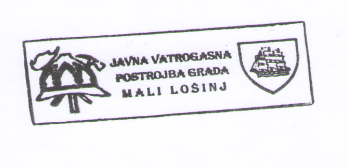 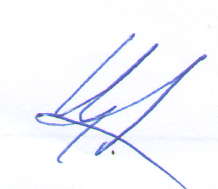 